Δ.Τ. Πέτρος Τατούλης «Έτοιμοι να δώσουμε λύση στο πρόβλημα των μεδουσών στον Κορινθιακό»«Αυτή τη στιγμή φαίνεται ότι δεν υπάρχει κανένα πρόβλημα με μέδουσες στις ακτές της Περιφέρειας Πελοποννήσου στον Κορινθιακό» ανακοίνωσε ο Περιφερειάρχης Πελοποννήσου κ. Πέτρος Τατούλης στο Περιφερειακό Συμβούλιο την Τετάρτη 23 Μαΐου 2018. «Έχουμε μεριμνήσει για την προστασία του συνόλου των απειλούμενων περιοχών στον Κορινθιακό κόλπο, όχι μόνο του Λουτρακίου και της Βουλιαγμένης» τόνισε ο κ. Τατούλης σημειώνοντας ότι «έχουμε εξασφαλίσει τα χρηματοδοτικά εργαλεία και τις απαιτούμενες πιστώσεις για να αντιμετωπίσουμε συνολικά το πρόβλημα». Ο Περιφερειάρχης Πελοποννήσου υπογράμμισε ότι θα πρέπει να υπάρξει ιδιαίτερη μέριμνα για τη σωστή επικοινωνιακή διαχείριση του ζητήματος, γιατί την προηγούμενη χρονιά υπήρξε πολύ μεγάλη οικονομική ζημιά της περιοχής από τα επικοινωνιακά λάθη, και εξέφρασε την ικανοποίησή του για την εξαιρετική συνεργασία με το Δήμαρχο Λουτρακίου – Αγίων Θεοδώρων, τους οργανισμούς της περιοχής και τα μέλη της περιφερειακής αρχής. 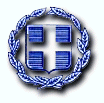 ΕΛΛΗΝΙΚΗ ΔΗΜΟΚΡΑΤΙΑΠΕΡΙΦΕΡΕΙΑ ΠΕΛΟΠΟΝΝΗΣΟΥΚΕΝΤΡΙΚΗ ΥΠΗΡΕΣΙΑΓΡΑΦΕΙΟ ΤΥΠΟΥ ΠΕΡΙΦΕΡΕΙΑΣ ΠΕΛΟΠΟΝΝΗΣΟΥ  Τρίπολη, 23/5/2018ΕΛΛΗΝΙΚΗ ΔΗΜΟΚΡΑΤΙΑΠΕΡΙΦΕΡΕΙΑ ΠΕΛΟΠΟΝΝΗΣΟΥΚΕΝΤΡΙΚΗ ΥΠΗΡΕΣΙΑΓΡΑΦΕΙΟ ΤΥΠΟΥ ΠΕΡΙΦΕΡΕΙΑΣ ΠΕΛΟΠΟΝΝΗΣΟΥ  Ταχ. Δ/νση: Πλ. Εθν. Μακαρίου
Ταχ. κώδικας: Τ.Κ. 22100-ΤρίποληΤηλέφωνο/ Fax: 2713-601191 / 601173e-mail: ppel-press@ppel.gov.gr Ιστοσελίδα: http://ppel.gov.gr 